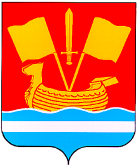 АДМИНИСТРАЦИЯ КИРОВСКОГО МУНИЦИПАЛЬНОГО РАЙОНА ЛЕНИНГРАДСКОЙ ОБЛАСТИП О С Т А Н О В Л Е Н И Еот 14 октября 2020 года  № 1377Об утверждении перечня земельных участков, предназначенных для предоставления в собственность бесплатно гражданам, имеющим трех и более детей и состоящим на учете на территории Кировского муниципального района Ленинградской области и об отмене постановления администрации Кировского муниципального района Ленинградской области от 28.04.2020г. № 577 «Об утверждении перечня земельных участков, предназначенных для предоставления в собственность бесплатно гражданам, имеющих трех и более детей и состоящим на учете на территории Кировского муниципального района Ленинградской области»В соответствии с Земельным кодексом Российской Федерации, областным законом от 17 июля 2018 года № 75-оз «О бесплатном предоставлении гражданам, имеющим трех и более детей, земельных участков в собственность на территории Ленинградской области и о внесении изменений в областной закон «О бесплатном предоставлении отдельным категориям граждан земельных участков для индивидуального жилищного строительства на территории Ленинградской области», постановление администрации Кировского муниципального района Ленинградской области от 01.04.2020г.     № 456 «Об утверждении порядка формирования перечня земельных участков, предназначенных для предоставления в собственность бесплатно гражданам, имеющим трех и более детей и состоящим на учете на территории Кировского муниципального района Ленинградской области, и информирования указанных граждан о наличии предлагаемых  земельных участков для индивидуального жилищного строительства, ведения личного подсобного хозяйства, для ведения садоводства для собственных нужд»:1. Утвердить перечень земельных участков, предназначенных для предоставления в собственность бесплатно гражданам, имеющим трех и более детей и состоящим на учете на территории Кировского муниципального района Ленинградской области, согласно приложению.2. Управлению по взаимодействию с органами государственной власти, МСУ и связям с общественностью в течение пяти рабочих дней разместить настоящее постановление на сайте администрации Кировского муниципального района Ленинградской области http://kirovsk-reg.ru/, а также в периодическом печатном издании газеты «Ладога».3. Постановление администрации Кировского муниципального района Ленинградской области от 28.04.2020г. № 577 «Об утверждении перечня земельных участков, предназначенных для предоставления в собственность бесплатно гражданам, имеющих трех и более детей и состоящим на учете на территории Кировского муниципального района Ленинградской области» считать утратившим силу.Глава администрации                                                                             А.В. КольцовРазослано: дело, УАиГ, адм. ГП и СП.-11, УКХТДиС, Упр. по взаимод. с ОМСУ, КУМИ-2УТВЕРЖДЕНпостановлением администрацииКировского муниципального района Ленинградской области                                                                                                                  от 14.10.2020г. № 1377	     (приложение)Перечень земельных участков, предназначенных для предоставления в собственность бесплатно гражданам, имеющим трех и более детей и состоящим на учете на территории Кировского муниципального района Ленинградской области№ п/пНаименование городского (сельского) поселенияАдрес (местоположение) земельного участкаКадастровый номер земельного участкаКатегория земельВид разрешенного использованияПлощадь(кв.м.)1МО «Кировск»п. Молодцово,ул. Дубровская,уч. 847:16:0440001:250Земли населенных пунктовРазмещение индивидуальных жилых домов1000 2МО «Кировск»п. Молодцово,ул. Дружная,уч. 547:16:0439002:320Земли населенных пунктовРазмещение индивидуальных жилых домов10003МО Назиевское городское поселениег.п. Назия, ул. Комбината, уч. 23а47:16:0511004:98Земли населенных пунктовМалоэтажная жилая застройка: индивидуальное жилищное строительство12004МО Назиевское городское поселениег.п. Назия, ул. Комбината, уч. 25а47:16:0511004:99Земли населенных пунктовМалоэтажная жилая застройка: индивидуальное жилищное строительство14005МО Мгинское городское поселениеп. Михайловский, ул. Березовая, уч. 247:16:0802001:566Земли населенных пунктовМалоэтажная жилая застройка: для размещения и эксплуатации индивидуальных жилых домов не выше 3-х этажей, код 2.115566МО Мгинское городское поселениеп. Михайловский, ул. Березовая, уч. 447:16:0802001:574Земли населенных пунктовМалоэтажная жилая застройка: для размещения и эксплуатации индивидуальных жилых домов не выше 3-х этажей, код 2.114237МО Мгинское городское поселениеп. Михайловский, ул. Березовая, уч. 547:16:0802001:570Земли населенных пунктовМалоэтажная жилая застройка: для размещения и эксплуатации индивидуальных жилых домов не выше 3-х этажей, код 2.113778МО Мгинское городское поселениеп. Михайловский, пер. Калиновый, уч. 547:16:0802001:577Земли населенных пунктовМалоэтажная жилая застройка: для размещения и эксплуатации индивидуальных жилых домов не выше 3-х этажей, код 2.110139МО Мгинское городское поселениеп. Михайловский, пер. Калиновый, уч. 647:16:0802001:572Земли населенных пунктовМалоэтажная жилая застройка: для размещения и эксплуатации индивидуальных жилых домов не выше 3-х этажей, код 2.1119610МО Мгинское городское поселениеп. Михайловский, пер. Калиновый, уч. 747:16:0802001:581Земли населенных пунктовМалоэтажная жилая застройка: для размещения и эксплуатации индивидуальных жилых домов не выше 3-х этажей, код 2.1130511МО Мгинское городское поселениеп. Михайловский, пер. Калиновый, уч. 847:16:0802001:584Земли населенных пунктовМалоэтажная жилая застройка: для размещения и эксплуатации индивидуальных жилых домов не выше 3-х этажей, код 2.1123812МО Мгинское городское поселениеп. Михайловский, ул. Еловая, уч. 447:16:0802001:585Земли населенных пунктовМалоэтажная жилая застройка: для размещения и эксплуатации индивидуальных жилых домов не выше 3-х этажей, код 2.1123913МО Отрадненское городское поселениеРоссийская Федерация, Ленинградская область, Кировский муниципальный район, Отрадненское городское поселение, г. Отрадное, ул. Шишова, уч. 147:16:0201044:186Земли населенных пунктовДля индивидуального жилищного строительства107214МО Отрадненское городское поселениеРоссийская Федерация, Ленинградская область, Кировский муниципальный район, Отрадненское городское поселение, г. Отрадное, ул. Шишова, уч. 247:16:0201044:187Земли населенных пунктовДля индивидуального жилищного строительства100015МО Отрадненское городское поселениеРоссийская Федерация, Ленинградская область, Кировский муниципальный район, Отрадненское городское поселение, г. Отрадное, ул. Шишова, уч. 347:16:0201044:250Земли населенных пунктовДля индивидуального жилищного строительства100116МО Отрадненское городское поселениеРоссийская Федерация, Ленинградская область, Кировский муниципальный район, Отрадненское городское поселение, г. Отрадное, ул. Шишова, уч. 447:16:0201044:188Земли населенных пунктовДля индивидуального жилищного строительства100017МО Отрадненское городское поселениеРоссийская Федерация, Ленинградская область, Кировский муниципальный район, Отрадненское городское поселение, г. Отрадное, ул. Шишова, уч. 547:16:0201044:226Земли населенных пунктовДля индивидуального жилищного строительства100018МО Отрадненское городское поселениеРоссийская Федерация, Ленинградская область, Кировский муниципальный район, Отрадненское городское поселение, г. Отрадное, ул. Шишова, уч. 647:16:0201044:177Земли населенных пунктовДля индивидуального жилищного строительства100019МО Отрадненское городское поселениеРоссийская Федерация, Ленинградская область, Кировский муниципальный район, Отрадненское городское поселение, г. Отрадное, ул. Шишова, уч. 747:16:0201044:254Земли населенных пунктовДля индивидуального жилищного строительства100020МО Отрадненское городское поселениеРоссийская Федерация, Ленинградская область, Кировский муниципальный район, Отрадненское городское поселение, г. Отрадное, ул. Шишова, уч. 847:16:0201044:196Земли населенных пунктовДля индивидуального жилищного строительства100021МО Отрадненское городское поселениеРоссийская Федерация, Ленинградская область, Кировский муниципальный район, Отрадненское городское поселение, г. Отрадное, ул. Шишова, уч. 947:16:0201044:255Земли населенных пунктовДля индивидуального жилищного строительства100022МО Отрадненское городское поселениеРоссийская Федерация, Ленинградская область, Кировский муниципальный район, Отрадненское городское поселение, г. Отрадное, ул. Шишова, уч. 1047:16:0201044:197Земли населенных пунктовДля индивидуального жилищного строительства100023МО Отрадненское городское поселениеРоссийская Федерация, Ленинградская область, Кировский муниципальный район, Отрадненское городское поселение, г. Отрадное, ул. Шишова, уч. 1147:16:0201044:194Земли населенных пунктовДля индивидуального жилищного строительства100024МО Отрадненское городское поселениеРоссийская Федерация, Ленинградская область, Кировский муниципальный район, Отрадненское городское поселение, г. Отрадное, ул. Шишова, уч. 1347:16:0201044:195Земли населенных пунктовДля индивидуального жилищного строительства100025МО Отрадненское городское поселениеРоссийская Федерация, Ленинградская область, Кировский муниципальный район, Отрадненское городское поселение, г. Отрадное, ул. Шишова, уч. 1447:16:0201044:185Земли населенных пунктовДля индивидуального жилищного строительства100026МО Отрадненское городское поселениеРоссийская Федерация, Ленинградская область, Кировский муниципальный район, Отрадненское городское поселение, г. Отрадное, ул. Шишова, уч. 1547:16:0201044:258Земли населенных пунктовДля индивидуального жилищного строительства100027МО Отрадненское городское поселениеРоссийская Федерация, Ленинградская область, Кировский муниципальный район, Отрадненское городское поселение, г. Отрадное, ул. Шишова, уч. 1647:16:0201044:220Земли населенных пунктовДля индивидуального жилищного строительства100028МО Отрадненское городское поселениеРоссийская Федерация, Ленинградская область, Кировский муниципальный район, Отрадненское городское поселение, г. Отрадное, ул. Шишова, уч. 1747:16:0201044:259Земли населенных пунктовДля индивидуального жилищного строительства100029МО Отрадненское городское поселениеРоссийская Федерация, Ленинградская область, Кировский муниципальный район, Отрадненское городское поселение, г. Отрадное, ул. Шишова, уч. 1847:16:0201044:219Земли населенных пунктовДля индивидуального жилищного строительства100030МО Отрадненское городское поселениеРоссийская Федерация, Ленинградская область, Кировский муниципальный район, Отрадненское городское поселение, г. Отрадное, ул. Шишова, уч. 1947:16:0201044:256Земли населенных пунктовДля индивидуального жилищного строительства100031МО Отрадненское городское поселениеРоссийская Федерация, Ленинградская область, Кировский муниципальный район, Отрадненское городское поселение, г. Отрадное, ул. Шишова, уч. 2047:16:0201044:212Земли населенных пунктовДля индивидуального жилищного строительства100032МО Отрадненское городское поселениеРоссийская Федерация, Ленинградская область, Кировский муниципальный район, Отрадненское городское поселение, г. Отрадное, ул. Шишова, уч. 2147:16:0201044:257Земли населенных пунктовДля индивидуального жилищного строительства100033МО Отрадненское городское поселениеРоссийская Федерация, Ленинградская область, Кировский муниципальный район, Отрадненское городское поселение, г. Отрадное, ул. Шишова, уч. 2247:16:0201044:211Земли населенных пунктовДля индивидуального жилищного строительства100034МО Отрадненское городское поселение187330Ленинградская область, Кировский р-н, г Отрадное, Российская Федерация, Ленинградская область, Кировский муниципальный район, Отрадненское городское поселение, г. Отрадное, ул. Шишова, уч. 2547:16:0201044:245Земли населенных пунктовДля индивидуального жилищного строительства119735МО Отрадненское городское поселениеРоссийская Федерация, Ленинградская область, Кировский муниципальный район, Отрадненское городское поселение, г. Отрадное, ул. Шишова, уч. 2747:16:0201044:241Земли населенных пунктовДля индивидуального жилищного строительства106336МО Отрадненское городское поселениеРоссийская Федерация, Ленинградская область, Кировский муниципальный район, Отрадненское городское поселение, г. Отрадное, ул. Шишова, уч. 2947:16:0201044:242Земли населенных пунктовДля индивидуального жилищного строительства100037МО Отрадненское городское поселениеРоссийская Федерация, Ленинградская область, Кировский муниципальный район, Отрадненское городское поселение, г. Отрадное, ул. Шишова, уч. 3147:16:0201044:243Земли населенных пунктовДля индивидуального жилищного строительства100038МО Отрадненское городское поселениеРоссийская Федерация, Ленинградская область, Кировский муниципальный район, Отрадненское городское поселение, г. Отрадное, ул. Шишова, уч. 3247:16:0201044:232Земли населенных пунктовДля индивидуального жилищного строительства105839МО Отрадненское городское поселениеРоссийская Федерация, Ленинградская область, Кировский муниципальный район, Отрадненское городское поселение, г. Отрадное, ул. Шишова, уч. 3447:16:0201044:183Земли населенных пунктовДля индивидуального жилищного строительства100040МО Отрадненское городское поселениеРоссийская Федерация, Ленинградская область, Кировский муниципальный район, Отрадненское городское поселение, г. Отрадное, ул. Шишова, уч. 3547:16:0201044:182Земли населенных пунктовДля индивидуального жилищного строительства100041МО Отрадненское городское поселениеРоссийская Федерация, Ленинградская область, Кировский муниципальный район, Отрадненское городское поселение, г. Отрадное, ул. Шишова, уч. 36/3147:16:0201044:181Земли населенных пунктовДля индивидуального жилищного строительства100042МО Отрадненское городское поселениеРоссийская Федерация, Ленинградская область, Кировский муниципальный район, Отрадненское городское поселение, г. Отрадное, ул. Шишова, уч. 3747:16:0201044:227Земли населенных пунктовДля индивидуального жилищного строительства100143МО Отрадненское городское поселениеРоссийская Федерация, Ленинградская область, Кировский муниципальный район, Отрадненское городское поселение, г. Отрадное, ул. Шишова, уч. 38/4447:16:0201044:179Земли населенных пунктовДля индивидуального жилищного строительства100044МО Отрадненское городское поселениеРоссийская Федерация, Ленинградская область, Кировский муниципальный район, Отрадненское городское поселение, г. Отрадное, ул. Шишова, уч. 3947:16:0201044:180Земли населенных пунктовДля индивидуального жилищного строительства105045МО Отрадненское городское поселениеРоссийская Федерация, Ленинградская область, Кировский муниципальный район, Отрадненское городское поселение, г. Отрадное, ул. Шишова, уч. 4047:16:0201044:230Земли населенных пунктовДля индивидуального жилищного строительства100046МО Отрадненское городское поселениеРоссийская Федерация, Ленинградская область, Кировский муниципальный район, Отрадненское городское поселение, г. Отрадное, ул. Петрикова, уч. 1/1047:16:0201044:168Земли населенных пунктовДля индивидуального жилищного строительства95047МО Отрадненское городское поселениеРоссийская Федерация, Ленинградская область, Кировский муниципальный район, Отрадненское городское поселение, г. Отрадное, ул. Петрикова, уч. 2/847:16:0201044:166Земли населенных пунктовДля индивидуального жилищного строительства95048МО Отрадненское городское поселениеРоссийская Федерация, Ленинградская область, Кировский муниципальный район, Отрадненское городское поселение, г. Отрадное, ул. Петрикова, уч. 347:16:0201044:167Земли населенных пунктовДля индивидуального жилищного строительства100049МО Отрадненское городское поселениеРоссийская Федерация, Ленинградская область, Кировский муниципальный район, Отрадненское городское поселение, г. Отрадное, ул. Петрикова, уч. 447:16:0201044:225Земли населенных пунктовДля индивидуального жилищного строительства95050МО Отрадненское городское поселениеРоссийская Федерация, Ленинградская область, Кировский муниципальный район, Отрадненское городское поселение, г. Отрадное, ул. Петрикова, уч. 547:16:0201044:174Земли населенных пунктовДля индивидуального жилищного строительства100051МО Отрадненское городское поселениеРоссийская Федерация, Ленинградская область, Кировский муниципальный район, Отрадненское городское поселение, г. Отрадное, ул. Петрикова, уч. 647:16:0201044:215Земли населенных пунктовДля индивидуального жилищного строительства100052МО Отрадненское городское поселениеРоссийская Федерация, Ленинградская область, Кировский муниципальный район, Отрадненское городское поселение, г. Отрадное, ул. Петрикова, уч. 747:16:0201044:216Земли населенных пунктовДля индивидуального жилищного строительства102153МО Отрадненское городское поселениеРоссийская Федерация, Ленинградская область, Кировский муниципальный район, Отрадненское городское поселение, г. Отрадное, ул. Петрикова, уч. 847:16:0201044:214Земли населенных пунктовДля индивидуального жилищного строительства100054МО Отрадненское городское поселениеРоссийская Федерация, Ленинградская область, Кировский муниципальный район, Отрадненское городское поселение, г. Отрадное, ул. Петрикова, уч. 947:16:0201044:217Земли населенных пунктовДля индивидуального жилищного строительства100055МО Отрадненское городское поселениеРоссийская Федерация, Ленинградская область, Кировский муниципальный район, Отрадненское городское поселение, г. Отрадное, ул. Петрикова, уч. 1047:16:0201044:164Земли населенных пунктовДля индивидуального жилищного строительства100056МО Отрадненское городское поселениеРоссийская Федерация, Ленинградская область, Кировский муниципальный район, Отрадненское городское поселение, г. Отрадное, ул. Петрикова, уч. 1147:16:0201044:252Земли населенных пунктовДля индивидуального жилищного строительства100057МО Отрадненское городское поселениеРоссийская Федерация, Ленинградская область, Кировский муниципальный район, Отрадненское городское поселение, г. Отрадное, ул. Петрикова, уч. 1247:16:0201044:213Земли населенных пунктовДля индивидуального жилищного строительства100058МО Отрадненское городское поселениеРоссийская Федерация, Ленинградская область, Кировский муниципальный район, Отрадненское городское поселение, г. Отрадное, ул. Петрикова, уч. 1347:16:0201044:201Земли населенных пунктовДля индивидуального жилищного строительства95059МО Отрадненское городское поселениеРоссийская Федерация, Ленинградская область, Кировский муниципальный район, Отрадненское городское поселение, г. Отрадное, ул. Петрикова, уч. 1447:16:0201044:253Земли населенных пунктовДля индивидуального жилищного строительства100060МО Отрадненское городское поселениеРоссийская Федерация, Ленинградская область, Кировский муниципальный район, Отрадненское городское поселение, г. Отрадное, ул. Петрикова, уч. 1647:16:0201044:203Земли населенных пунктовДля индивидуального жилищного строительства100061МО Отрадненское городское поселениеРоссийская Федерация, Ленинградская область, Кировский муниципальный район, Отрадненское городское поселение, г. Отрадное, ул. Петрикова, уч. 1847:16:0201044:204Земли населенных пунктовДля индивидуального жилищного строительства100062МО Отрадненское городское поселениеРоссийская Федерация, Ленинградская область, Кировский муниципальный район, Отрадненское городское поселение, г. Отрадное, ул. Петрикова, уч. 2047:16:0201044:205Земли населенных пунктовДля индивидуального жилищного строительства100063МО Отрадненское городское поселениеРоссийская Федерация, Ленинградская область, Кировский муниципальный район, Отрадненское городское поселение, г. Отрадное, ул. Петрикова, уч. 2247:16:0201044:206Земли населенных пунктовДля индивидуального жилищного строительства100064МО Отрадненское городское поселениеРоссийская Федерация, Ленинградская область, Кировский муниципальный район, Отрадненское городское поселение, г. Отрадное, ул. Петрикова, уч. 2347:16:0201044:234Земли населенных пунктовДля индивидуального жилищного строительства107065МО Отрадненское городское поселениеРоссийская Федерация, Ленинградская область, Кировский муниципальный район, Отрадненское городское поселение, г. Отрадное, ул. Петрикова, уч. 2447:16:0201044:200Земли населенных пунктовДля индивидуального жилищного строительства95966МО Отрадненское городское поселениеРоссийская Федерация, Ленинградская область, Кировский муниципальный район, Отрадненское городское поселение, г. Отрадное, ул. Петрикова, уч. 2547:16:0201044:233Земли населенных пунктовДля индивидуального жилищного строительства107067МО Отрадненское городское поселениеРоссийская Федерация, Ленинградская область, Кировский муниципальный район, Отрадненское городское поселение, г. Отрадное, ул. Петрикова, уч. 2647:16:0201044:199Земли населенных пунктовДля индивидуального жилищного строительства100168МО Отрадненское городское поселениеРоссийская Федерация, Ленинградская область, Кировский муниципальный район, Отрадненское городское поселение, г. Отрадное, ул. Петрикова, уч. 2747:16:0201044:231Земли населенных пунктовДля индивидуального жилищного строительства100069МО Отрадненское городское поселениеРоссийская Федерация, Ленинградская область, Кировский муниципальный район, Отрадненское городское поселение, г. Отрадное, ул. Петрикова, уч. 2847:16:0201044:172Земли населенных пунктовДля индивидуального жилищного строительства100070МО Отрадненское городское поселениеРоссийская Федерация, Ленинградская область, Кировский муниципальный район, Отрадненское городское поселение, г. Отрадное, ул. Петрикова, уч. 2947:16:0201044:170Земли населенных пунктовДля индивидуального жилищного строительства100171МО Отрадненское городское поселениеРоссийская Федерация, Ленинградская область, Кировский муниципальный район, Отрадненское городское поселение, г. Отрадное, ул. Петрикова, уч. 3047:16:0201044:169Земли населенных пунктовДля индивидуального жилищного строительства100272МО Отрадненское городское поселениеРоссийская Федерация, Ленинградская область, Кировский муниципальный район, Отрадненское городское поселение, г. Отрадное, ул. Петрикова, уч. 3247:16:0201044:176Земли населенных пунктовДля индивидуального жилищного строительства100373МО Отрадненское городское поселениеРоссийская Федерация, Ленинградская область, Кировский муниципальный район, Отрадненское городское поселение, г. Отрадное, ул. Петрикова, уч. 3447:16:0201044:173Земли населенных пунктовДля индивидуального жилищного строительства100074МО Отрадненское городское поселениеРоссийская Федерация, Ленинградская область, Кировский муниципальный район, Отрадненское городское поселение, г. Отрадное, ул. Петрикова, уч. 3647:16:0201044:171Земли населенных пунктовДля индивидуального жилищного строительства100075МО Отрадненское городское поселениеРоссийская Федерация, Ленинградская область, Кировский муниципальный район, Отрадненское городское поселение, г. Отрадное, ул. Петрикова, уч. 3847:16:0201044:175Земли населенных пунктовДля индивидуального жилищного строительства100076МО Отрадненское городское поселениеРоссийская Федерация, Ленинградская область, Кировский муниципальный район, Отрадненское городское поселение, г. Отрадное, ул. Петрикова, уч. 4047:16:0201044:228Земли населенных пунктовДля индивидуального жилищного строительства100177МО Отрадненское городское поселениеРоссийская Федерация, Ленинградская область, Кировский муниципальный район, Отрадненское городское поселение, г. Отрадное, ул. Петрикова, уч. 4247:16:0201044:229Земли населенных пунктовДля индивидуального жилищного строительства100178МО Отрадненское городское поселениеРоссийская Федерация, Ленинградская область, Кировский муниципальный район, Отрадненское городское поселение, г. Отрадное, пер. Счастливый, уч. 1/3047:16:0201044:238Земли населенных пунктовДля индивидуального жилищного строительства100079МО Отрадненское городское поселениеРоссийская Федерация, Ленинградская область, Кировский муниципальный район, Отрадненское городское поселение, г. Отрадное, пер. Счастливый, уч. 2/2847:16:0201044:178Земли населенных пунктовДля индивидуального жилищного строительства100080МО Отрадненское городское поселениеРоссийская Федерация, Ленинградская область, Кировский муниципальный район, Отрадненское городское поселение, г. Отрадное, пер. Счастливый, уч. 347:16:0201044:237Земли населенных пунктовДля индивидуального жилищного строительства100081МО Отрадненское городское поселениеРоссийская Федерация, Ленинградская область, Кировский муниципальный район, Отрадненское городское поселение, г. Отрадное, пер. Счастливый, уч. 447:16:0201044:240Земли населенных пунктовДля индивидуального жилищного строительства100082МО Отрадненское городское поселениеРоссийская Федерация, Ленинградская область, Кировский муниципальный район, Отрадненское городское поселение, г. Отрадное, пер. Счастливый, уч. 547:16:0201044:236Земли населенных пунктовДля индивидуального жилищного строительства100083МО Отрадненское городское поселениеРоссийская Федерация, Ленинградская область, Кировский муниципальный район, Отрадненское городское поселение, г. Отрадное, пер. Счастливый, уч. 647:16:0201044:239Земли населенных пунктовДля индивидуального жилищного строительства100084МО Отрадненское городское поселениеРоссийская Федерация, Ленинградская область, Кировский муниципальный район, Отрадненское городское поселение, г. Отрадное, пер. Счастливый, уч. 7/2147:16:0201044:235Земли населенных пунктовДля индивидуального жилищного строительства100085МО Отрадненское городское поселениеРоссийская Федерация, Ленинградская область, Кировский муниципальный район, Отрадненское городское поселение, г. Отрадное, пер. Счастливый, уч. 8/1947:16:0201044:198Земли населенных пунктовДля индивидуального жилищного строительства100086МО Отрадненское городское поселениеРоссийская Федерация, Ленинградская область, Кировский муниципальный район, Отрадненское городское поселение, г. Отрадное, ул. Чернявской, уч. 147:16:0201044:193Земли населенных пунктовДля индивидуального жилищного строительства80387МО Отрадненское городское поселениеРоссийская Федерация, Ленинградская область, Кировский муниципальный район, Отрадненское городское поселение, г. Отрадное, ул. Чернявской, уч. 347:16:0201044:192Земли населенных пунктовДля индивидуального жилищного строительства80388МО Отрадненское городское поселениеРоссийская Федерация, Ленинградская область, Кировский муниципальный район, Отрадненское городское поселение, г. Отрадное, ул. Чернявской, уч. 547:16:0201044:191Земли населенных пунктовДля индивидуального жилищного строительства100089МО Отрадненское городское поселениеРоссийская Федерация, Ленинградская область, Кировский муниципальный район, Отрадненское городское поселение, г. Отрадное, ул. Чернявской, уч. 747:16:0201044:190Земли населенных пунктовДля индивидуального жилищного строительства100390МО Отрадненское городское поселениеРоссийская Федерация, Ленинградская область, Кировский муниципальный район, Отрадненское городское поселение, г. Отрадное, ул. Чернявской, уч. 947:16:0201044:189Земли населенных пунктовДля индивидуального жилищного строительства100091МО Отрадненское городское поселениеРоссийская Федерация, Ленинградская область, Кировский муниципальный район, Отрадненское городское поселение, г. Отрадное, ул. Чернявской, уч. 1147:16:0201044:224Земли населенных пунктовДля индивидуального жилищного строительства100092МО Отрадненское городское поселениеРоссийская Федерация, Ленинградская область, Кировский муниципальный район, Отрадненское городское поселение, г. Отрадное, ул. Чернявской, уч. 1247:16:0201044:218Земли населенных пунктовДля индивидуального жилищного строительства100093МО Отрадненское городское поселениеРоссийская Федерация, Ленинградская область, Кировский муниципальный район, Отрадненское городское поселение, г. Отрадное, ул. Чернявской, уч. 1347:16:0201044:223Земли населенных пунктовДля индивидуального жилищного строительства100094МО Отрадненское городское поселениеРоссийская Федерация, Ленинградская область, Кировский муниципальный район, Отрадненское городское поселение, г. Отрадное, ул. Чернявской, уч. 1447:16:0201044:251Земли населенных пунктовДля индивидуального жилищного строительства100095МО Отрадненское городское поселениеРоссийская Федерация, Ленинградская область, Кировский муниципальный район, Отрадненское городское поселение, г. Отрадное, ул. Чернявской, уч. 1547:16:0201044:222Земли населенных пунктовДля индивидуального жилищного строительства100096МО Отрадненское городское поселениеРоссийская Федерация, Ленинградская область, Кировский муниципальный район, Отрадненское городское поселение, г. Отрадное, ул. Чернявской, уч. 1647:16:0201044:249Земли населенных пунктовДля индивидуального жилищного строительства95097МО Отрадненское городское поселениеРоссийская Федерация, Ленинградская область, Кировский муниципальный район, Отрадненское городское поселение, г. Отрадное, ул. Чернявской, уч. 1747:16:0201044:221Земли населенных пунктовДля индивидуального жилищного строительства100098МО Отрадненское городское поселениеРоссийская Федерация, Ленинградская область, Кировский муниципальный район, Отрадненское городское поселение, г. Отрадное, ул. Чернявской, уч. 1947:16:0201044:248Земли населенных пунктовДля индивидуального жилищного строительства100099МО Отрадненское городское поселениеРоссийская Федерация, Ленинградская область, Кировский муниципальный район, Отрадненское городское поселение, г. Отрадное, пер. Семейный, уч. 1/2647:16:0201044:209Земли населенных пунктовДля индивидуального жилищного строительства1000100МО Отрадненское городское поселениеРоссийская Федерация, Ленинградская область, Кировский муниципальный район, Отрадненское городское поселение, г. Отрадное, пер. Семейный, уч. 2/2447:16:0201044:210Земли населенных пунктовДля индивидуального жилищного строительства1000101МО Отрадненское городское поселениеРоссийская Федерация, Ленинградская область, Кировский муниципальный район, Отрадненское городское поселение, г. Отрадное, пер. Семейный, уч. 347:16:0201044:246Земли населенных пунктовДля индивидуального жилищного строительства1000102МО Отрадненское городское поселениеРоссийская Федерация, Ленинградская область, Кировский муниципальный район, Отрадненское городское поселение, г. Отрадное, пер. Семейный, уч. 4/2147:16:0201044:247Земли населенных пунктовДля индивидуального жилищного строительства1000103МО Отрадненское городское поселениеРоссийская Федерация, Ленинградская область, Кировский муниципальный район, Отрадненское городское поселение, г. Отрадное, пер. Семейный, уч. 547:16:0201044:208Земли населенных пунктовДля индивидуального жилищного строительства1000104МО Отрадненское городское поселениеРоссийская Федерация, Ленинградская область, Кировский муниципальный район, Отрадненское городское поселение, г. Отрадное, пер. Семейный, уч. 6/1847:16:0201044:165Земли населенных пунктовДля индивидуального жилищного строительства950105МО Отрадненское городское поселениеРоссийская Федерация, Ленинградская область, Кировский муниципальный район, Отрадненское городское поселение, г. Отрадное, пер. Семейный, уч. 747:16:0201044:244Земли населенных пунктовДля индивидуального жилищного строительства1000106МО Отрадненское городское поселениеРоссийская Федерация, Ленинградская область, Кировский муниципальный район, Отрадненское городское поселение, г. Отрадное, пер. Семейный, уч. 8/1547:16:0201044:202Земли населенных пунктовДля индивидуального жилищного строительства950107МО Отрадненское городское поселениеРоссийская Федерация, Ленинградская область, Кировский муниципальный район, Отрадненское городское поселение, г. Отрадное, пер. Семейный, уч. 9/1747:16:0201044:207Земли населенных пунктовДля индивидуального жилищного строительства1000108МО Отрадненское городское поселениеРоссийская Федерация, Ленинградская область, Кировский муниципальный район, Отрадненское городское поселение, г. Отрадное, ул. Шишова, уч. 1247:16:0201044:261Земли населенных пунктовДля индивидуального жилищного строительства1000109МО Отрадненское городское поселениеРоссийская Федерация, Ленинградская область, Кировский муниципальный район, Отрадненское городское поселение, г. Отрадное, ул. Шишова, уч. 2347:16:0201044:260Земли населенных пунктовДля индивидуального жилищного строительства1000110МО Отрадненское городское поселениеРоссийская Федерация, Ленинградская область, Кировский муниципальный район, Отрадненское городское поселение, г. Отрадное, ул. Шишова, уч. 3347:16:0201044:184Земли населенных пунктовДля индивидуального жилищного строительства1000111МО Павловское городское поселениеРоссийская Федерация, Ленинградская область, Кировский муниципальный район, Павловское городское поселение, гп. Павлово, пер. Лесной, участок №247:16:0335012:95Земли населенных пунктовдля индивидуального жилищного строительства1004112МО Путиловское сельское поселениеРоссийская Федерация, Ленинградская область, Кировский муниципальный район, Путиловское сельское поселение, с. Путилово, ул. Луговая, уч. 5947:16:0501003:306Земли населенных пунктовДля индивидуального жилищного строительства2000113МО Путиловское сельское поселениеРоссийская Федерация, Ленинградская область, Кировский муниципальный район, Путиловское сельское поселение, с. Путилово, ул. Луговая, уч. 5747:16:0501003:307Земли населенных пунктовДля индивидуального жилищного строительства2000114МО Путиловское сельское поселениеРоссийская Федерация, Ленинградская область, Кировский муниципальный район, Путиловское сельское поселение, с. Путилово, ул. Дорофеева, уч. 3547:16:0501007:177Земли населенных пунктовдля индивидуального жилищного строительства2000